附件2 ：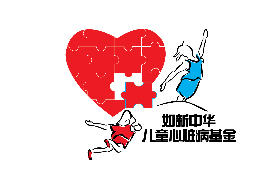 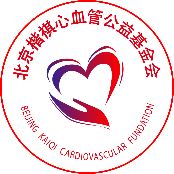 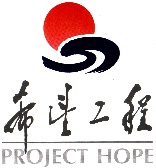 “如新中华儿童心脏病基金”项目申报审批表编号：请附材料：1. 监护人身份证复印件和户口本复印件2. 阜外医院先心病诊断证明。3. 贫困证明（低收入证明原件或低保证复印件）患儿姓名患儿姓名身份证号2寸照片性    别性    别年    龄民    族民    族2寸照片入院诊断入院诊断治疗方式治疗方式2寸照片参保方式参保方式□新农合/  □城镇医保/  □未参保□新农合/  □城镇医保/  □未参保□新农合/  □城镇医保/  □未参保□新农合/  □城镇医保/  □未参保□新农合/  □城镇医保/  □未参保□新农合/  □城镇医保/  □未参保□新农合/  □城镇医保/  □未参保□新农合/  □城镇医保/  □未参保□新农合/  □城镇医保/  □未参保□新农合/  □城镇医保/  □未参保监护人姓名监护人姓名与患儿关系职业职业身份证号码身份证号码联系电话联系电话监护人住址监护人住址家庭上年度收入总计家庭上年度收入总计家庭上年度收入总计其他资助情况其他资助情况其他资助情况其他资助情况家庭主要财产和债务情况收入主要来源收入主要来源房产及估值房产及估值房产及估值房产及估值家庭主要财产和债务情况其它项目收入其它项目收入家电及估值家电及估值家电及估值家电及估值家庭主要财产和债务情况债务情况债务情况交通工具估值交通工具估值交通工具估值交通工具估值医院诊断意见医院诊断意见主管医生签字：医院盖章：年  月  日主管医生签字：医院盖章：年  月  日主管医生签字：医院盖章：年  月  日主管医生签字：医院盖章：年  月  日村（居）委会审核意见村（居）委会审核意见村（居）委会审核意见村（居）委会审核意见审核人：联系电话：盖章：年  月  日审核人：联系电话：盖章：年  月  日乡镇(街道办)审核意见乡镇(街道办)审核意见审核人：联系电话：盖章：年  月  日审核人：联系电话：盖章：年  月  日审核人：联系电话：盖章：年  月  日审核人：联系电话：盖章：年  月  日北京楷祺心血管公益基金会审核意见北京楷祺心血管公益基金会审核意见北京楷祺心血管公益基金会审核意见北京楷祺心血管公益基金会审核意见审核人：盖章：年  月  日审核人：盖章：年  月  日